Перечень проведенных мероприятий в рамках празднования Всемирного дня охраны окружающей среды в администрации Тысячного сельского поселенияГулькевичский район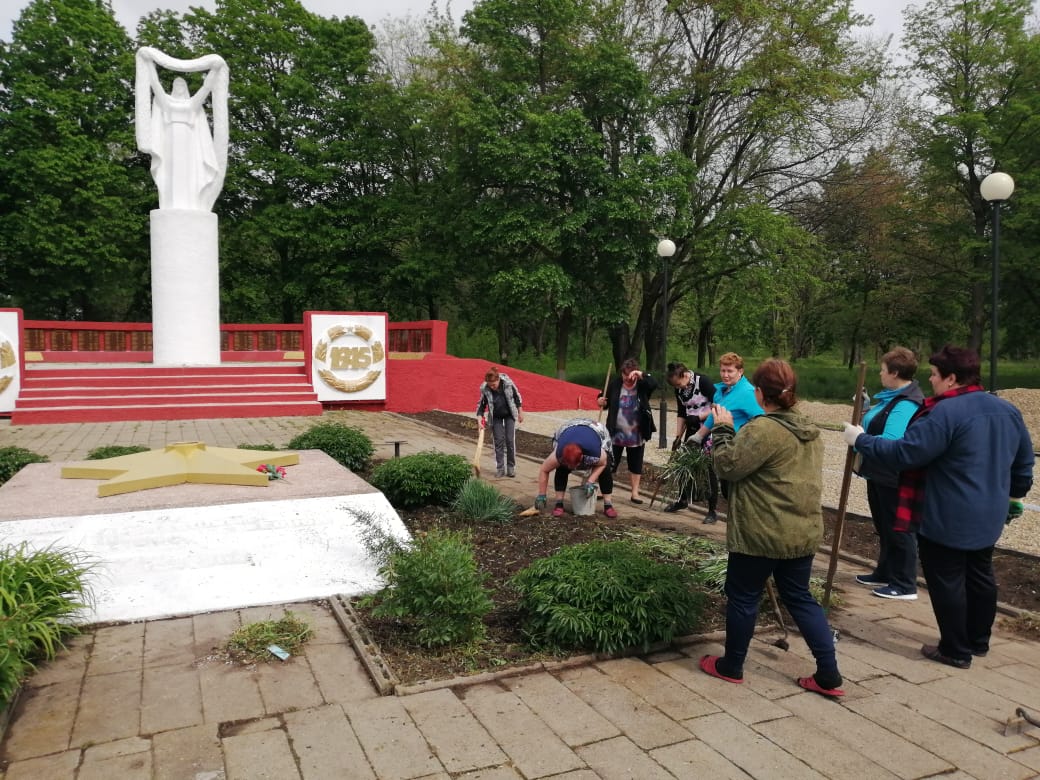 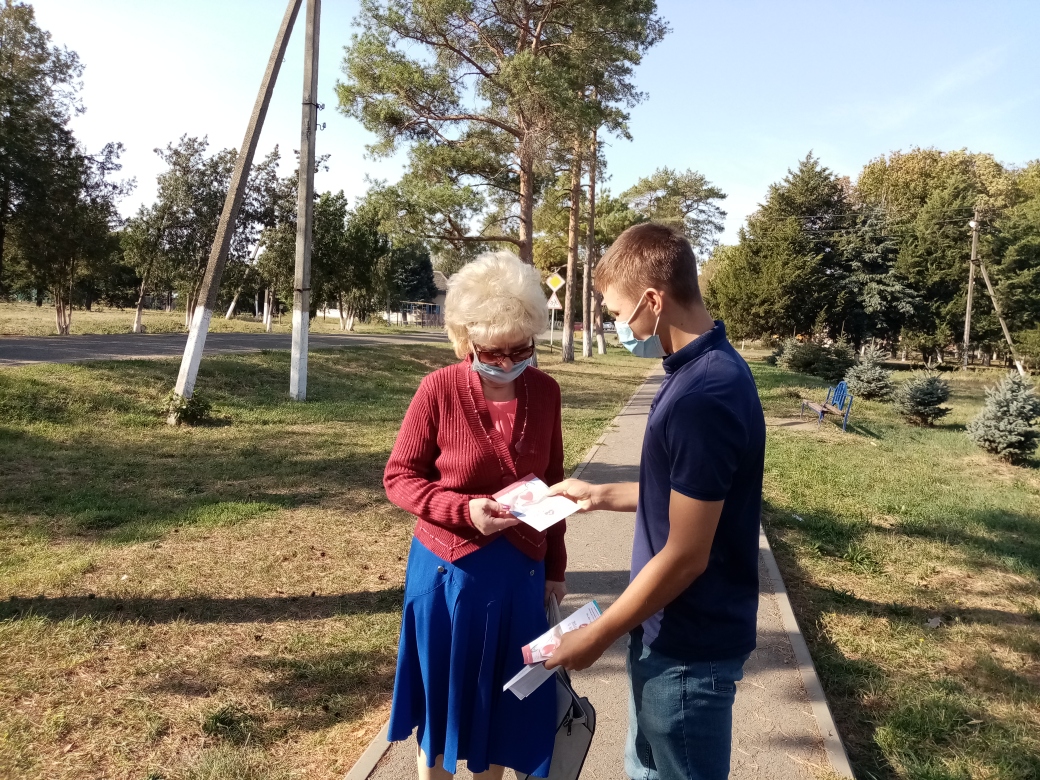 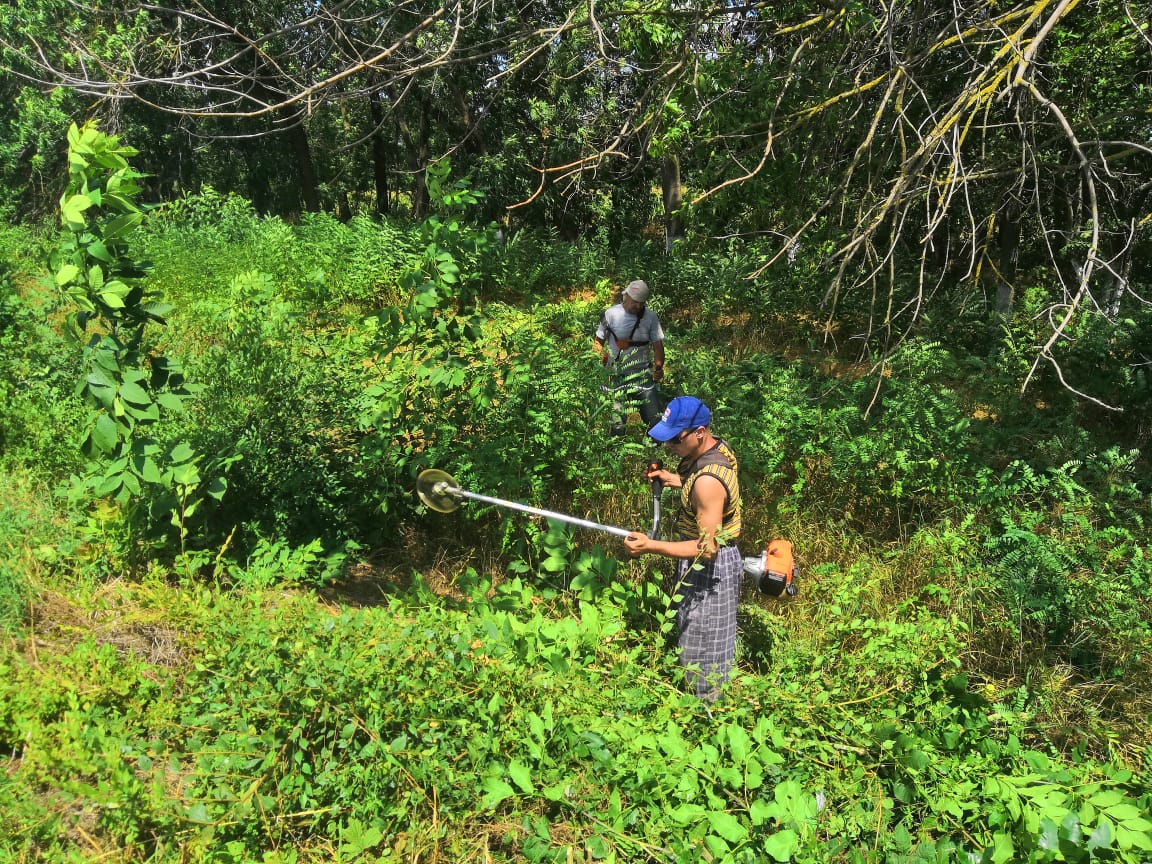 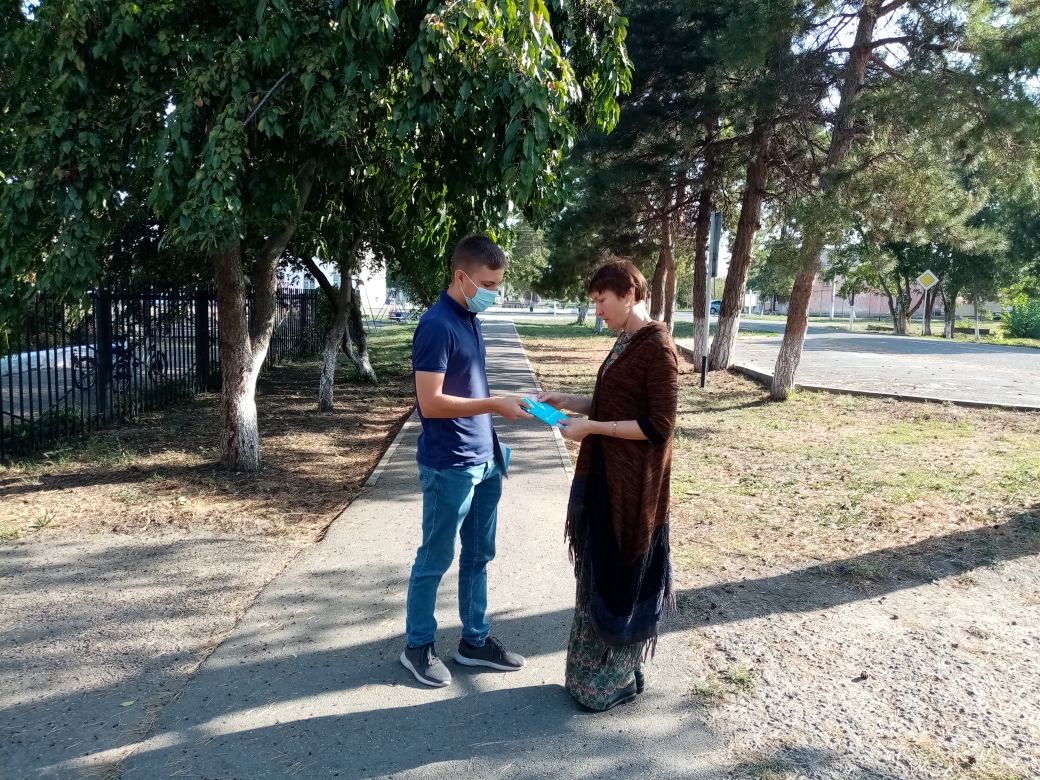 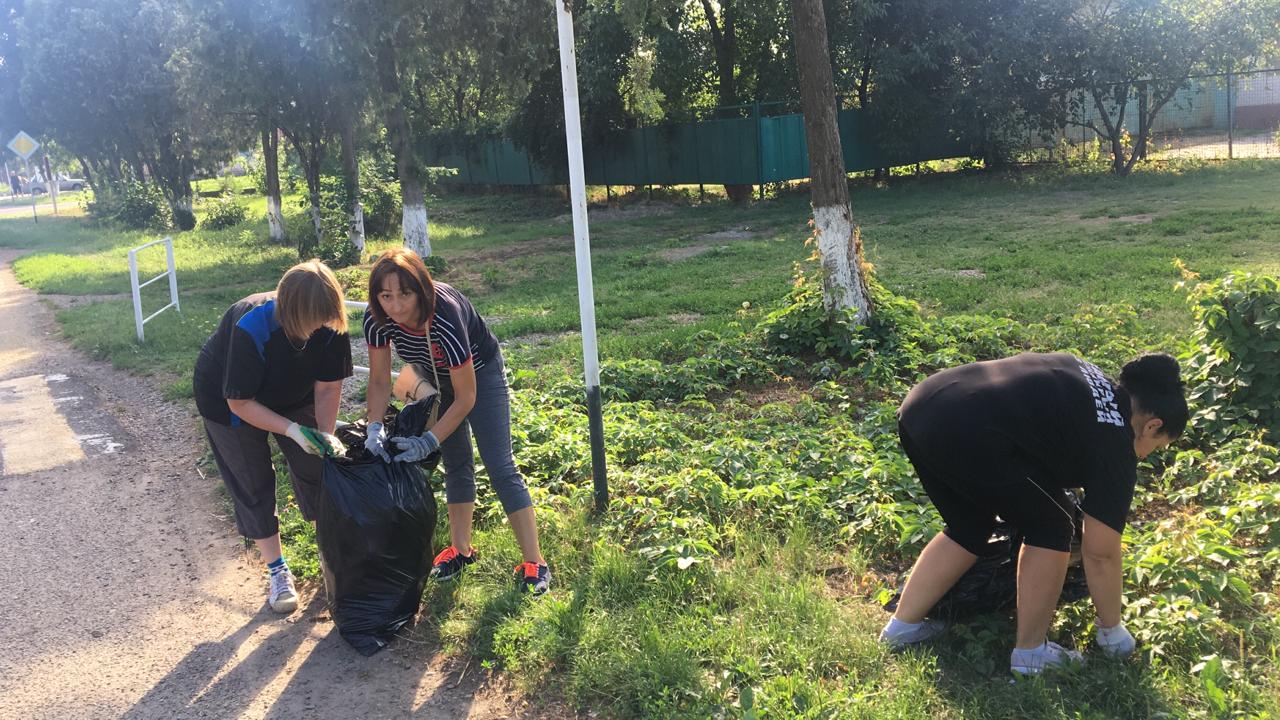 № п/пДата и время проведения мероприятияАдресНаименование (описание) мероприятияКол-во участниковНазвание акцииНазвание акцииНазвание акцииНазвание акцииНазвание акции104.06.21 г.с 13:30 до 15:30ул. Красная«Чистое село» - субботник по облагораживанию и уборке территории Тысячного с/п12 человекМероприятия просветительского характераМероприятия просветительского характераМероприятия просветительского характераМероприятия просветительского характераМероприятия просветительского характера204.06.21 г.с 9:30 по 10:00ул. Красная «Экологическое просвещение» - раздача листовок и буклетов по данной тематике25 человекОтветственное лицо за организацию проведения акцийОтветственное лицо за организацию проведения акцийОтветственное лицо за организацию проведения акцийОтветственное лицо за организацию проведения акцийОтветственное лицо за организацию проведения акцийФ.И.О.Ф.И.О.Ф.И.О.ДолжностьТелефон1Смелянская Екатерина НиколаевнаСмелянская Екатерина НиколаевнаСпециалист8(86160) 96-2-97